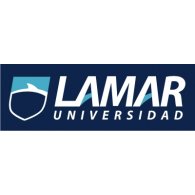 ALUMNO: CHRISTIAN JOSUE REYES MONTERO.MATRICULA: LME3626SEMESTRE: 8 SEMESTRE PREINTERNO HOSPITAL CIVIL NUEVO JUAN I MENCHACA.MATERIA: MEDICINA BASADA EN EVIDENCIA.ACTIVIDAD: CONCEPTOS DE EPIDEMIOLOGIA CLINICA.UNIVERSIDAD GUADALAJARA LAMAR MODULO INGLATERRA.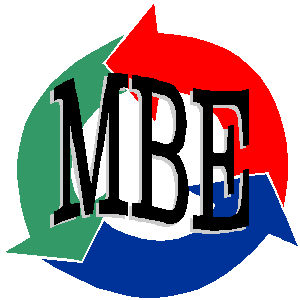 TIPOS DE MUESTREO Muestreo probabilísticoLos métodos de muestreo probabilísticos son aquellos que se basan en el principio de equiprobabilidad. Sólo estos métodos de muestreo probabilísticos nos aseguran la representatividad de la muestra extraída y son, por tanto, los más recomendables. Muestreo aleatorio: todos los elementos tienen la misma probabilidad de ser elegidos. Los individuos que formarán parte de la muestra se elegirán al azar mediante números aleatorios.Muestreo aleatorio simple: Consiste en extraer todos los individuos al azar de una lista (marco de la encuesta.Muestreo sistemático: En este caso se elige el primer individuo al azar y el resto viene condicionado por aquél. Este método es muy simple de aplicar en la práctica y tiene la ventaja de que no hace falta disponer de un marco de encuesta elaborado.Muestreo aleatorio estratificado: Se divide la población en grupos en función de un carácter determinado y después se muestrea cada grupo aleatoriamente, para obtener la parte proporcional de la muestra.Muestreo aleatorio por conglomerado: Se divide la población en varios grupos de características parecidas entre ellos y luego se analizan completamente algunos de los grupos, descartando los demás.Muestreo mixto: Cuando la población es compleja, cualquiera de los métodos descritos puede ser difícil de aplicar, en estos casos se aplica un muestreo mixto que combina dos o más de los anteriores sobre distintas unidades de la encuesta. Métodos de muestreo no probabilísticosMuestreo por cuotas: ". Se asienta generalmente sobre la base de un buen conocimiento de los estratos de la población y/o de los individuos más "representativos" o "adecuados" para los fines de la investigación.Muestreo intencional o de conveniencia: Este tipo de muestreo se caracteriza por un esfuerzo deliberado de obtener muestras "representativas" mediante la inclusión en la muestra de grupos supuestamente típicos.Bola de nieve: Se localiza a algunos individuos, los cuales conducen a otros, y estos a otros, y así hasta conseguir una muestra suficiente.- Muestreo Discrecional: A criterio del investigador los elementos son elegidos sobre lo que él cree que pueden aportar al estudio.SESGOSSesgos de selección: Son errores sistemáticos que se introducen durante la selección o el seguimiento de la población en estudio y que propician una conclusión equivocada sobre la hipótesis en evaluación.Sesgos de información: se refiere a los errores que se introducen durante la medición de la exposición, de los eventos u otras covariables en la población en estudio, que se presentan de manera diferencial entre los grupos que se comparan, y que ocasionan una conclusión errónea respecto de la hipótesis que se investiga. Sesgo de confusión: puede resultar en una sobre o subestimación de la asociación real. Existe sesgo de confusión cuando observamos una asociación no causal entre la exposición y el evento en estudio o cuando no observamos una asociación real entre la exposición y el evento en estudio por la acción de una tercera variable que no es controlada.CRITERIOS DE CAUSALIDADConsistencia La asociación de estudio es consistente cuando los resultados son replicados en estudios epidemiológicos realizados en diferentes poblaciones utilizando diferentes diseños de estudioFuerza de la asociación: Es definido por el tamaño del cálculo del riesgo derivado del análisis estadístico. Relación dosis – respuesta: El tamaño del cálculo del riesgo se incrementa con el incremento de los niveles de exposición. Secuencia temporal: La exposición siempre precede al resultado. Este es el único criterio absolutamente esencial. Plausibilidad biológica: La asociación está acorde con la consecuente aceptación de los procesos biológicos.BIBLIOGRAFIA:Last JM. A dictionary of epidemiology. Oxford University Press. New York. 2001Armstrong BK, White E, Saracci R. Principles of exposure measurement in epidemiology. Oxford Medical Publications. New York. 1992Mauricio Hernández-Avila, Ph.D.,(1) Francisco Garrido, M.C., M. en C.,(2) Eduardo Salazar-Martínez, Dr. en C.(1) salud pública de México / vol.42, no.5, septiembre-octubre de 2000Szklo M, Nieto FJ. Epidemiology, beyond the basics. Aspen Publishers, Inc. Maryland, 2000.